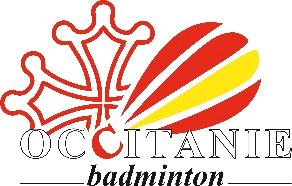        LCR              Label Club RégionalAVEZ-VOUS :    mettre une couleur sur la bonne réponse oui ou non Cadre réservé à la ligueAvis défavorable : Manque d’information :Avis favorable :1La StructureLa StructureLa StructureLa StructureLa StructureLa StructureLa StructureLa StructureLa StructureNom du clubSigleNuméro de SIRETNuméro ICOM (uniformation)Adresse du siège socialNom Prénom du présidentMailTéléphone portablePersonne chargée du dossierStatutMailTéléphone portable2Pré RequisUne politique sportive jeune identifiée et formalisée OuiNonUne école labellisée EFB        OuiNonSi oui combien d’étoiles :A minima 3 jeunes « mini bad »OuiNonSi oui combien de minibad :2 créneaux par semaine (fin 20h00 max)OuiNonUn ou des jeunes au collectif départementalOuiNonSi oui combien :3ENCADREMENT NOM Prénom Responsable Jeunes du Club MailTéléphone portableNOM Prénom Entraîneur principale Jeunes du Club Diplômes badminton obtenus (Etat, fédéraux)MailTéléphone portableDiplômes badminton obtenus (Etat, fédéraux)NOM Prénom des Entraîneurs adjoints Jeunes du Club et diplômes fédéraux Nombre et type de compétitions encadrées sur une saison sportive.4Explicitez la politique sportive jeune du club5Budget du club secteur jeunes (budget prévisionnel voté)Budget prévisionnel jeune ET du club voté à la dernière AG à joindreBudget club ET jeune n-1 réalisé à joindre6Niveau de label demandé (oui/non)Niveau de label demandé (oui/non)Label 1 :Label 1 :Label 2 :Label 2 :Label 3 :Label 3 :7Motivation du club à s’inscrire dans un label ?8Avis du Comité Départemental